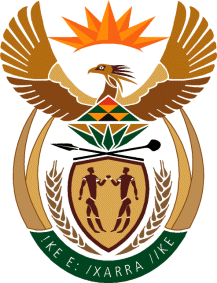 MINISTER IN THE PRESIDENCY: PLANNING, MONITORING AND EVALUATIONREPUBLIC OF SOUTH AFRICAPrivate Bag X1000, Pretoria, 0001; Tel: 012 300 5200 / 021 464 21002496.	Ms V Mente (EFF) (p 840)—Minister in The Presidency: (31 AUGUST 2018)Ms V Mente (EFF) to ask the Minister in The Presidency:What amount did Solomon Mahlangu’s gravestone costThe total cost of the Solomon Mahlangu tombstone was R128 200.  The said amount covered:	Refurbishing of the tombstone including re-polish and wright parts of the old stoneHeadstone with an addition of the bookMonumentLaser photo on the stoneAll granite border around the stone including stands, roofs and pillarsEngraving Transportation InstallationWhich company received the contract to build the gravestoneLomanthosi was a successful bidder What was the value of the contract The total value of the procurement was R128 200. Who were the other bidders? LomathonsiAriseEventoptionDr Nkosazana Dlamini Zuma, MPMinister in the Presidency: Planning Monitoring and Evaluation Date: